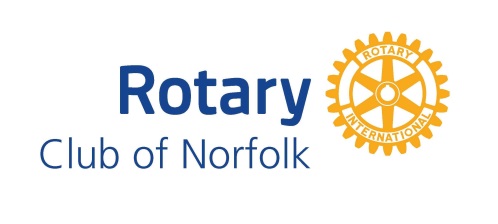 WHOM DO YOU KNOW?Are there people you know who would make great members of the Rotary Club of Norfolk and would benefit from being part of our club? Think of your colleagues, neighbors, family members and friends as well as community-minded people you know from business, the gym or your place of worship.  Please share the name of a potential member and also invite him or her to join you for a Rotary lunch or outing. Please email information to Joe Massey, membership chair: jp4chessie@aol.comName: _____________________________________________Profession or company: ________________________________Contact information, if known:  __________________________________Are there other club members who know this person? _____________________What makes you think this person would be a great Rotarian?   _______________________________________________________________________________________